Pre-Calculus 										Name_______________Semester 1 Final Exam ReviewConstructed Response- Calculator AllowedGiven  ,List all possible rational zerosUsing the graph, synthetic division, and factoring/quadratic formula, find all zeros of the function (you must sow work for each zero).Graph the functionPeriod _______ b. amp___________c. phase shift _____________ d. vert shift __________e. domain _____________ f. range ________________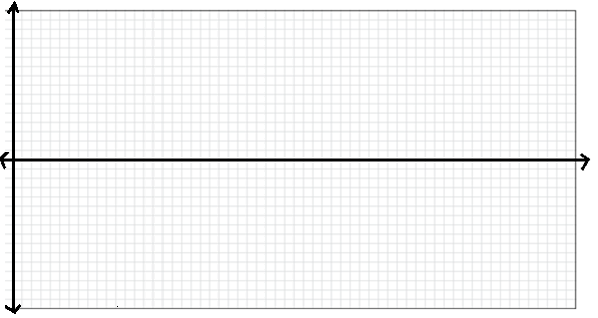 Prove the following identity Solve the triangle Semester 1 Final Exam ReviewMultiple Choice-Calculator Allowed You have 600 feet of fencing to enclose a rectangular plot that borders a river. If you do not fence the side along, the river, find the length and width of the plot that will maximize the area. What is the largest area that can be enclosed?Convert to degrees.Use a calculator to evaluate .Find the arc length of the intercepted arc in a circle of radius 13 in. and central angle of 110o.A building that is 21 meters tall casts a shadow 25 meters long.  Find the angle of elevation of the sun to the nearest degree.Solve the triangle .Solve the triangle Solve the triangle MULITPLE CHOICE SECTIONNon-Calculator:Find the domain of the function Determine the domain of f+g, f-g, fg, and f/g of Find when Write an equation for the inverse function, when What transformation(s) of , occur based on its parent function?Graph 						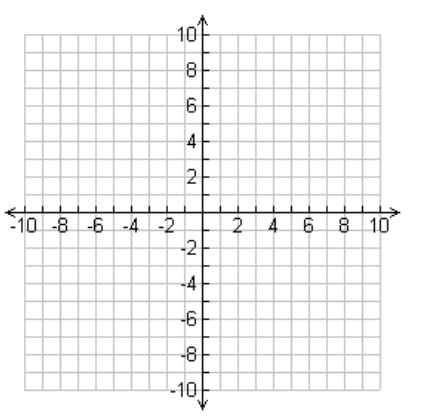 Divide and express the result in standard form State whether the function crosses or turns around at each x-intercept Divide and find the remainder Use Descarte’s Rule of Signs to determine the amount of possible positive and negative zeros for Find the vertical asymptote(s) of  Solve the rational inequality >0State the correct value for , , , , , , etc.Use the Pythagorean Identity to find , given  and Find the exact value of the expression Be able to identify the graphs of each of the six trigonometric functions.Determine the period of Determine whether the following is True or False:	Determine whether the following is True or False:	Use the identities for cos( x + y ) to evaluate Find the exact value using identities for:	Find the exact value of , if lies in quadrant I,  lies in quadrant IVFind the exact value of , if lies in quadrant II